入学式晴れ渡る青空が新たに入学する子どもたちを祝福してくれているように感じました。１０４名の新１年生のみなさん，ご入学おめでとうございます！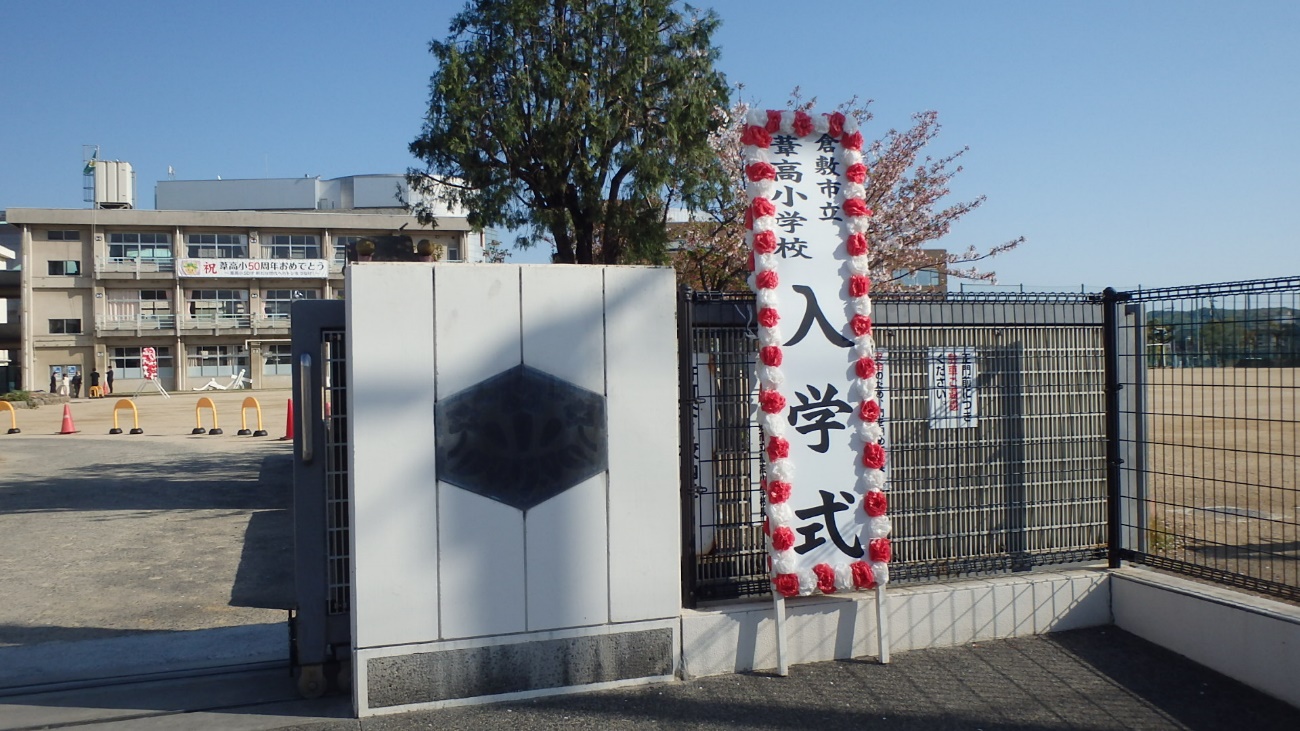 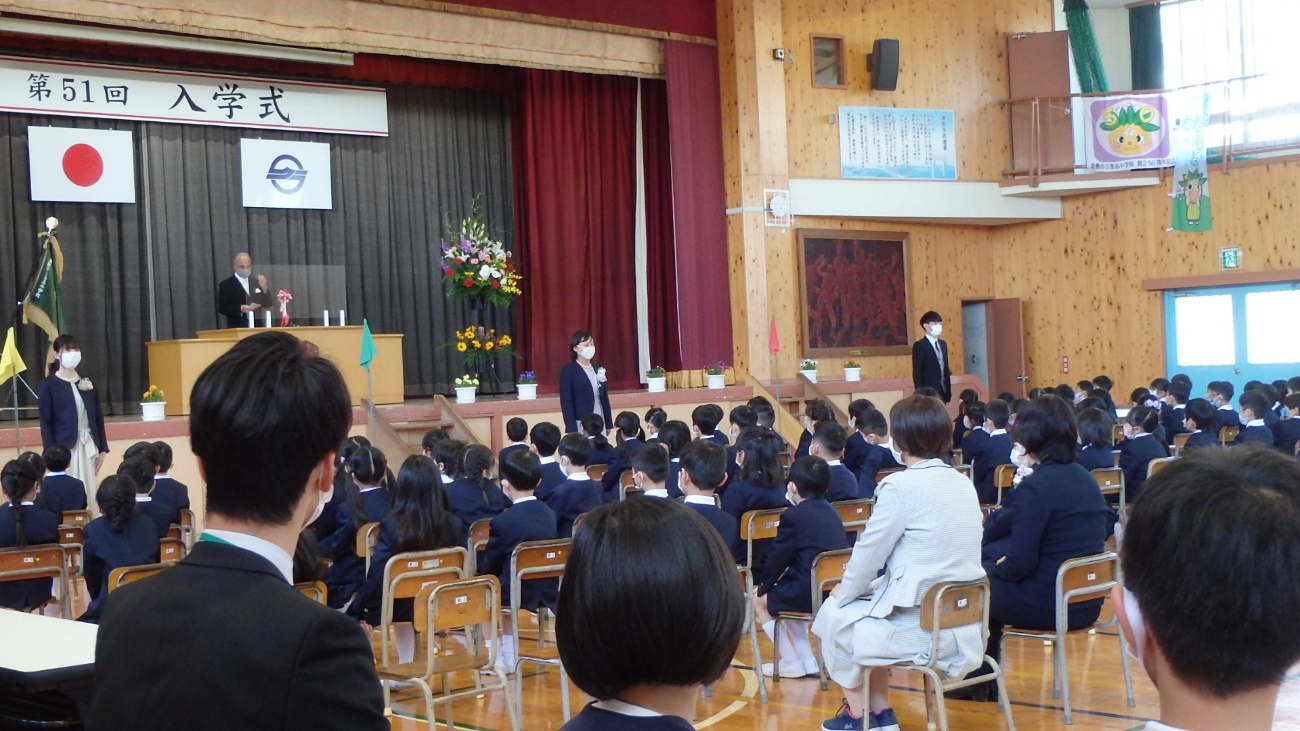 